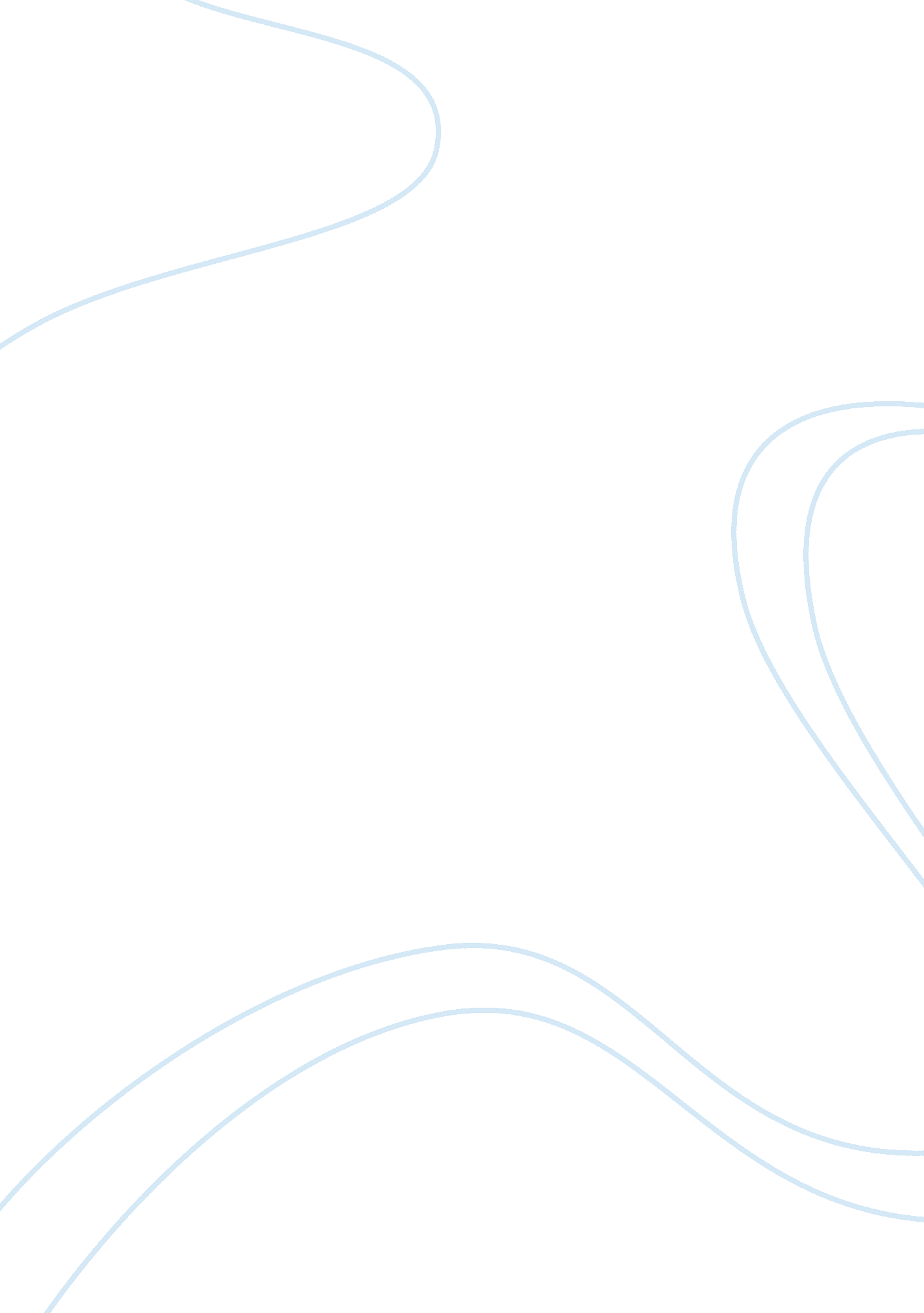 Snack food and republic biscuit corporation assignment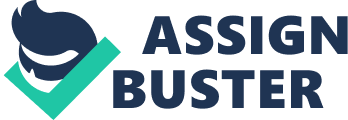 Today, the Export Sales Group (SEG) is in partnership with distributors from around the world. Through our SEG, overseas trade partners can avail of our one-stop-shop service. Career Opportunities with Rebinds: Be Part of our Growing FAMILY! A testament of Permanence. Len the country’s growing field of food business, Republic Biscuit Corporation, or popularly known as Rebinds, stands out. With its notable rise to become one of the major players in the food industry, Rebinds has been true to its Sino of providing quality food to the people through the years.. A promising Career Advancement. With a team that will efficiently guide you to layout the career path that suits you better, benefits and compensation that are hard to come by these days, Rebinds truly has the commitment and duty to bring out the finest of its people. Each day is always an opportunity to practice your learning. Each day is a challenge to test your skills and create an impact not only locally but also internationally, with Rebinds catering quality food to countries like Vietnam, Hong Kong, and Dubbed. A fulfilling Work Life Balance. Let is not only the consumers’ fondness to our products that helped us achieve our goals but also the men behind the company. In Rebinds, success is not the only goal but also fun and work-life balance fulfillment. Hard work is recognized, but satisfaction is also deemed important and guaranteed. Be part of this growing family and discover the possibilities: learn to beat the odds, improve every talent you have, and grow with the best in the business. Make your move to Rebinds now. After all, our family cares. 